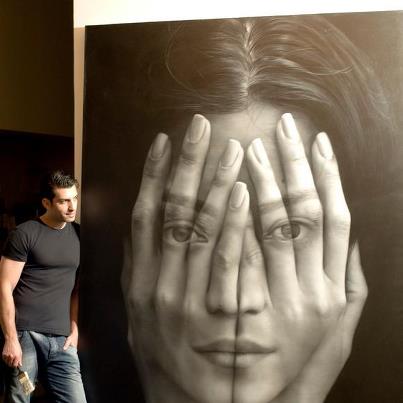 Tigran TsitogdzyanTake 4-5 photos of yourself with Photo Booth.Decide which two you will use to “blend together” and arrange them side-by-side.Select and move a feature from one image to the other.Use a soft Eraser to clean up the edge.Arrange features around your image and change the Opacity within the Layers Panel.  Also, use Adjustments to alter contrast and brightness.Change the color of your image to Sepia.  You may use the Color Replacement Tool (Foreground Color = Light Brown).Merge additional images into your design.YOU NEED TO SUBMIT 2 DIFFERENT DESIGNS (JPEG Format only)MAKE YOURS UNIQUE.  HOW CAN YOUR ARRANGEMENT BE DIFFERENT?  THINK ABOUT EMPHASIS, UNITY, CONTRAST, RHYTHM AND OTHER PRINCIPLES OF DESIGN.